Обучение детей с ОВЗПолучение детьми с ограниченными возможностями здоровья и детьми-инвалидами образования является одним из основных и неотъемлемых условий их успешной социализации, обеспечения их полноценного участия в жизни общества, эффективной самореализации в различных видах профессиональной и социальной деятельности.В качестве основной цели в области реализации права на образование детей с ограниченными возможностями здоровья в МБДОУ детский сад «Зернышко» рассматривается создание условий для получения образования всеми детьми указанной категории с учетом их психофизических особенностей.В соответствии с российским законодательством каждый ребенок, не зависимо от региона проживания, состояния здоровья (тяжести нарушения психического развития), способности к освоению образовательных программ  имеет право на качественное образование, соответствующее его потребностям и возможностям.    Детям с ограниченными возможностями здоровья их временные (или постоянные) отклонения в физическом и (или) психическом развитии препятствуют освоению образовательных программ, поэтому эта категория обучающихся нуждается в создании специальных условий обучения и воспитания.     Вовремя начатое и правильно организованное обучение ребенка позволяет предотвращать или смягчать эти вторичные по своему характеру нарушения: так, немота является следствием глухоты лишь при отсутствии специального обучения, а нарушение пространственной ориентировки, искаженные представления о мире - вероятным, но вовсе не обязательным следствием слепоты. Поэтому уровень психического развития обучающегося с ОВЗ зависит не только от времени возникновения, характера и даже степени выраженности первичного (биологического по своей природе) нарушения развития, но и от качества предшествующего (дошкольного) обучения и воспитания. Дети с инвалидностью и ОВЗ могут реализовать свой потенциал лишь при условии вовремя начатого и адекватно организованного обучения и воспитания - удовлетворения как общих с нормально развивающимися детьми, так и их особых образовательных потребностей, заданных характером нарушения их психического развития.   Доступ к образованию для обучающихся с инвалидностью и ОВЗ, закрепленный в Федеральном государственном образовательном стандарте (ФГОС), обеспечивается созданием в образовательных организациях специальных условий обучения, учитывающих особые образовательные потребности и индивидуальные возможности таких обучающихся.Задачи:обеспечение условий для реализации прав учащихся с ОВЗ на получение бесплатного образования;организация качественной коррекционно–реабилитационной работы с учащимися с различными формами отклонений в развитии;сохранение и укрепление здоровья учащихся с ОВЗ на основе совершенствования образовательного процесса;создание благоприятного психолого-педагогического климата для реализации индивидуальных способностей учащихся с ОВЗ;совершенствование системы кадрового обеспечения.В образовательной организации МБДОУ детский сад «Зернышко» созданы условия для получения образования детьми с ограниченными возможностями здоровья и детьми-инвалидами:вопросы деятельности образовательного учреждения общего типа, касающиеся организации обучения и воспитания детей с ограниченными возможностями здоровья регламентированы Уставом и локальными актами образовательного учреждения;для обеспечения эффективной интеграции детей с ограниченными возможностями здоровья в образовательном учреждении проводится информационно-просветительская, разъяснительная работа по вопросам, связанным с особенностями образовательного процесса для данной категории детей, со всеми участниками образовательного процесса - учащимися (как имеющими, так и не имеющими недостатки в развитии), их родителями (законными представителями), педагогическими работниками;помещение МБДОУ детский сад «Зернышко» частично приспособлено для обучения и использования инвалидами и лицами с ОВЗ: вход детский сад оборудован пандусом, столовая, спальная,  туалет расположены на 1 этаже здания.Обучение детей с ОВЗК обучающимся с ограниченными возможностями здоровья Федеральный закон «Об образовании в Российской Федерации» (п. 16 ст. 2) относит физических лиц, имеющих недостатки в физическом и (или) психологическом развитии, подтвержденные психолого-медико-педагогической комиссией (далее - ПМПК) и препятствующие получению образования без создания специальных условий.Особенности организации образовательной деятельности для детей с ограниченными возможностями здоровья установлены частью III Порядка организации и осуществления образовательной деятельности по основным общеобразовательным программам - образовательным программам начального общего, основного общего и среднего общего образования, утвержденного приказом Минобрнауки России от 30 августа 2013 г. № 1015 (далее - Порядок), а также непосредственно частями 5, 6 статьи 41 и статьей 79 Федерального закона «Об образовании в Российской Федерации».Какими нормативными правовыми актами детям-инвалидам и детям с ограниченными возможностями здоровья гарантировано право на получение образования?Каждому ребенку от рождения принадлежат и гарантируются государством права и свободы человека и гражданина в соответствии с Конституцией РФ, общепризнанными принципами и нормами международного права, международными договорами РФ, Семейным кодексом РФ и другими нормативными правовыми актами.В 2012 г. Российская Федерация ратифицировала Конвенцию о правах инвалидов, согласно которой Россия не только признает право инвалидов на образование, но и должна обеспечивать образование детей-инвалидов на всех уровнях, в т. ч. дошкольном. Для реализации данной цели нормативные правовые акты, регулирующие социальную защиту инвалидов в РФ, приводятся в соответствие с положениями Конвенции.Согласно Закону № 181-ФЗ государство поддерживает получение инвалидами образования и гарантирует создание необходимых условий для его получения.Приказ Минобрнауки России от 30.08.2013 г. N 1015 г. "Об утверждении Порядка организации и осуществления образовательной деятельности по основным общеобразовательным программам".Количество детей с ОВЗ на 1 сентября 2017года – 0.Общее количество воспитателей в образовательной организации на 1 сентября 2018 года -2. 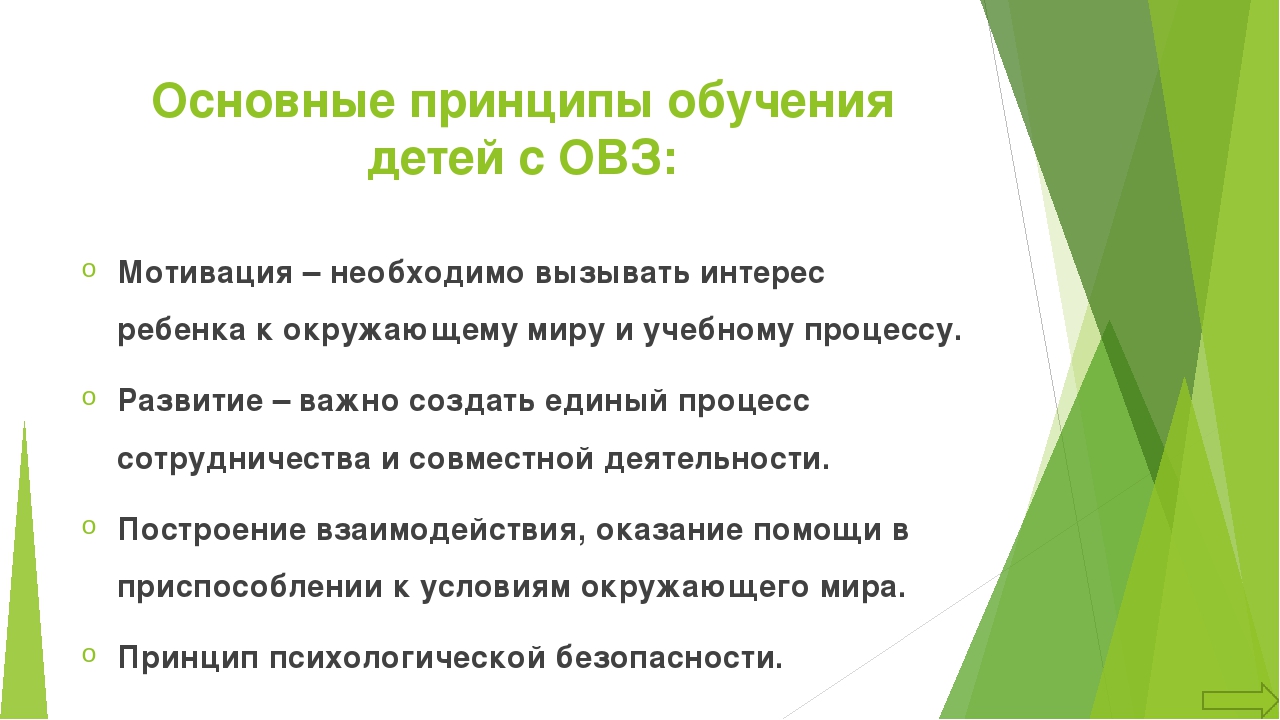 